关于南京航空航天大学机载雷达信号发生器采购项目的招标公告项目概况南京航空航天大学机载雷达信号发生器采购招标项目的潜在投标人应在（南京市雨花台区软件大道109号（雨花客厅）2幢909室）获取招标文件，并于 2020 年6月17日14点30分（北京时间）前递交投标文件。一、项目基本情况项目编号：JSHC-2020050167C1项目名称：南京航空航天大学机载雷达信号发生器采购预算金额：人民币陆拾柒万叁仟元整（¥67.3万）最高限价：人民币陆拾柒万叁仟元整（¥67.3万）    资金性质：财政性资金采购需求：本设备用于构建机载雷达相关教学演示系统，并支持学生完成科创项目，参加科技竞赛。31.8GHz信号发生器 1台；40GHz信号发生器 1台合同履行期限：详见采购文件本项目不接受联合体投标。二、申请人的资格要求：1.满足《中华人民共和国政府采购法》第二十二条规定：1.1具有独立承担民事责任的能力（提供法人或者其他组织的营业执照复印件并加盖公章）；1.2具有良好的商业信誉和健全的财务会计制度（提供参加本次采购活动2019年11月至2020年04月任一月份的资产负债表和利润表或2018/2019年度审计报告，或银行出具的针对本项目的资信证明，或财政部门认可的专业担保机构出具的投标担保函）；（法人或者其他组织成立未满一年的可以不提供）1.3具有履行合同所必需的设备和专业技术能力（根据项目需求提供履行合同所必需的设备和专业技术能力的证明材料或承诺函）； 1.4有依法缴纳税收和社会保障资金的良好记录（提供参加本次采购活动前2019年11月至2020年04月任一月份依法缴纳税收的凭据，以及缴纳社会保险的凭据（专用收据或社会保险的凭据）。依法免税或不需要缴纳社会保障资金的投标供应商，应提供相应文件证明）；1.5参加本次采购活动前（2017年05月01日至2020年05月01日）在经营活动中没有重大违法记录，提供参加本次采购活动前3年内在经营活动中没有重大违法记录的书面声明；1.6投标供应商须提供法定代表人授权书原件、法定代表人身份证复印件、授权代表身份证复印件（如果是法定代表人直接参与投标的可以不提供授权书）。2.落实政府采购政策需满足的资格要求：非专门面向中小企业、监狱企业、残疾人福利性单位采购的项目。3.本项目的特定资格要求：无。4.本项目接受进口产品投标（注：本文件所称进口产品是指通过中国海关报关验放进入中国境内且产自关境外的产品），如果所投产品是进口产品需提供生产厂商针对该项目的销售代理授权委托书。5.拒绝下述供应商参加本次采购活动:5.1为采购项目提供整体设计、规范编制或者项目管理、监理、检测等服务的；5.2供应商单位负责人为同一人或者存在直接控股、管理关系的不同供应商，不得参加同一合同项下的采购活动；5.3被“信用中国”网站(www.creditchina.gov.cn)或中国政府采购网(www.ccgp.gov.cn)）列入失信被执行人、重大税收违法案件当事人、政府采购严重违法失信行为记录名单的。三、获取招标文件时间： 2020年 05月28日至 2020年6月3日，每天上午09:00至11:30，下午13:30至17:00（北京时间，法定节假日除外）地点：受疫情影响，本项目仅接受网上获取采购文件。方式：受疫情影响，本项目仅接受网上获取采购文件。售价：¥500（采购文件售后一概不退）获取采购文件须提供的资料：加盖公章的授权委托书原件或扫描件、加盖公章的被委托人身份证复印件或扫描件，及汇款凭据的截图（付款码见附件）。获取采购文件电话：025-83609978    邮箱：jshc9999@163.com四、提交投标文件截止时间、开标时间和地点2020年6月17日14点30分（北京时间）地点：南京市雨花台区软件大道109号（雨花客厅）2幢909开标大厅五、公告期限自本公告发布之日起5个工作日。六、其他补充事宜凡参加投标的相关人员（包括评标专家和采购人代表），应在投标截止时间前完成以下程序:1、所有人员必须提供个人轨迹证明（电信，移动，联通）；（需提供截图复印件）；2、所有人员必须提供宁归来的绿色健康码才能进入会场（需提供彩打纸质）；3、投标人委派人员不得超过1人并且该委派人应递交具有其签名的承诺书"本人承诺14天内未接触过“新冠肺炎"确诊或疑似病例，未接触过湖北各市、黑龙江、广东等疫情重点地区人员，未与确诊、疑似病例和疫情重点地区人员有聚餐、聚会、大型会议、其他大型活动等密切接触史，并主动提供个人轨迹信息。严格落实防控责任，依法承担相应法律责任。"4、凡参与投标的相关人员，应在开标室等候，不得随意走动。5、凡参与投标的供应商须提供疫情期间相关事项承诺书。七、对本次招标提出询问，请按以下方式联系。　　　1.采购人信息名 称：南京航空航天大学地 址：江苏省南京市御道街29号联系方式：李老师   158507304982.采购代理机构信息名 称：江苏省华采招标有限公司地 址：南京市雨花台区软件大道109号（雨花客厅）2幢909联系方式：张工/蔡工   025-836033783.项目联系方式项目联系人：张工/蔡工电　话：025-83603378江苏省华采招标有限公司          2020年05月27日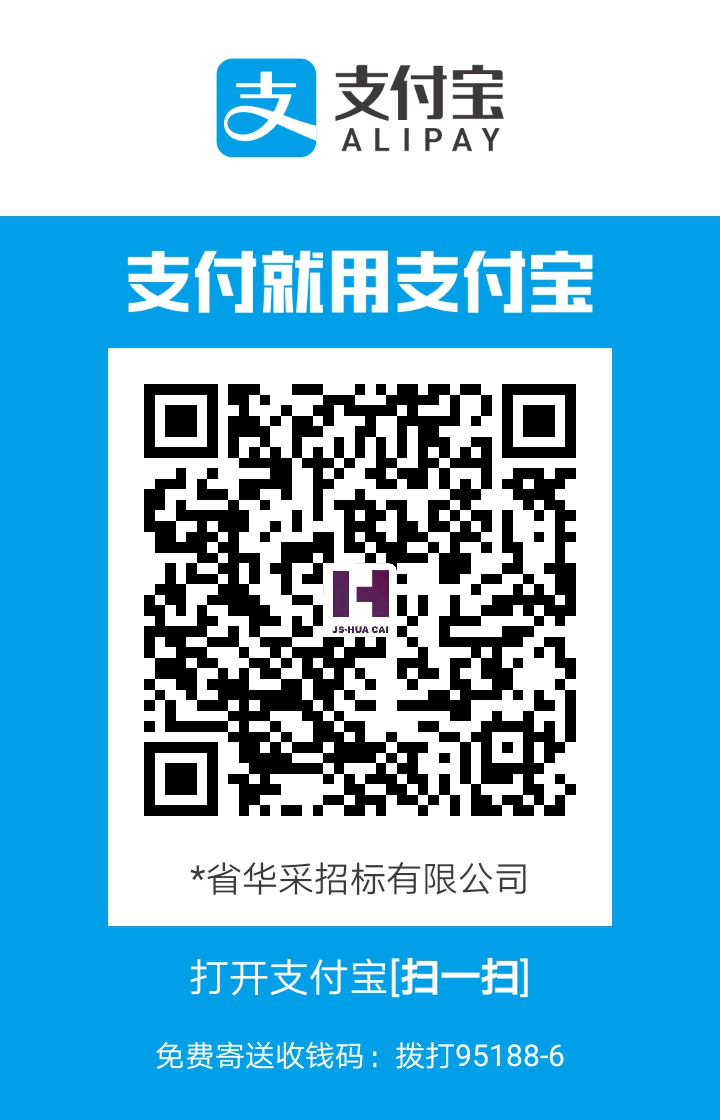 